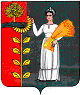 РОССИЙСКАЯ ФЕДЕРАЦИЯСОВЕТ ДЕПУТАТОВ СЕЛЬСКОГО ПОСЕЛЕНИЯХВОРОСТЯНСКИЙ СЕЛЬСОВЕТДобринского муниципального района Липецкой области4-сессия VI созываР Е Ш Е Н И Е26.11.2020                                 ж.д.ст.Хворостянка                              №17-рсО назначении публичных слушаний по проекту «О бюджете сельского поселения Хворостянский сельсовет Добринского муниципального района Липецкой области на 2021 год и на плановый период 2022-2023гг»         В соответствии со статьей 28 Федерального закона от 06. 10 . № 131-ФЗ «Об общих принципах организации местного самоуправления в Российской Федерации», Положением «О порядке организации и проведения публичных слушаний на территории сельского поселения Хворостянский сельсовет», руководствуясь Уставом сельского поселения Хворостянский сельсовет Добринского муниципального района Липецкой области и учитывая решения постоянных комиссий,  Совет депутатов сельского поселения Хворостянский сельсовет РЕШИЛ:  1.Назначить публичные слушания «О проекте бюджета сельского поселения Хворостянский сельсовет на 2021 год и на плановый период 2022-2023гг»  на 21.12.2020 года в 11.00 часов. Место проведения здание администрации. 2.Утвердить состав организационного комитета по подготовке и проведению публичных слушаний «О проекте бюджета сельского поселения Хворостянский сельсовет на 2021год и на плановый период 2022-2023гг»  на 21.12.2020 года (согласно приложения). 3.Поручить организационному комитету обнародовать до 21.12.2020 года Проект бюджета сельского поселения Хворостянский сельсовет на 2021 год и на плановый период 2022-2023гг. путем вывешивания на информационный щит. 4.Установить срок подачи предложений и рекомендаций «О проекте бюджета сельского поселения на 2021 год и на плановый период 2022-2023гг»  до 21.12.2020 года.5.Настоящее решение вступает со дня его принятия.Председатель  Совета депутатов сельского поселения Хворостянский сельсовет                       С.И.ШароваПриложение к решению Совета депутатов
сельского поселения Хворостянский сельсовет№ 17-рс от 26.11.2020г. СОСТАВорганизационного комитета по подготовке и проведению публичных слушаний по проекту бюджета сельского поселения Хворостянский сельсовет Добринского муниципального района Липецкой области на 2021 год и на плановый период 2022-2023гг»  1.Шарова Светлана Ивановна – Председатель Совета депутатов сельского поселения Хворостянский сельсовет, председатель депутатской комиссии по вопросам экономике, бюджету, муниципальной собственности и социальным вопросам.2.Демина Елена Яковлевна – главный специалист-эксперт администрации сельского поселения Хворостянский сельсовет.3.Наставшева Елена Николаевна – старший специалист администрации сельского поселения Хворостянский сельсовет.4.Стрельников Виктор Евгеньевич – депутат Совета депутатов сельского поселения Хворостянский сельсовет. 5.Жигулина Ирина Юрьевна - заведующая Хворостянской библиотекой МБУК «Добринская централизованная библиотечная система».